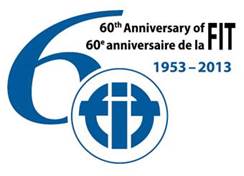 Regional CentreFITLatAmMandate2012-2015Steering CommiteeChair: Silvana Marchetti (ACTI, Cuba)
Vice-Chair: Silvia Leta (CTPU, Uruguay)
Vice-Chair: Dagmar Ford (CONALTI, Venezuela)
Secretary: Alejandra Jorge (AATI, Argentina)
Treasurer: Jeannette Insignares (ACTI, Colombia) Alternate members:Raquel Atencio (APTI, Panama)
Mirna Lorente (CTPU, Uruguay) MembersFIT LatAm’s geographical coverage currently includes 11 Spanish-speaking countries in the . It has 15 member associations in: , , , , , , , , , ,  and . Work programmeWork programmeObjectivesResultsAction Plan on the basis of a survey: Questionnaire distributed among member associations which collects information about number of members in each association, translation and/or interpreter training centres in each country (type of institution, degree granted, approximate number of graduate professionals per year), number of graduates that become members of the professional associations in each country, etcBy-Laws amendmentWebsiteRecruitment of new membersResults are hereto attached.The new version approved by the General Meeting of Members held on October 23rd, 2013 is hereto attached.The CTPU [Uruguayan Association of Certified Translators] shared a proposal for the design and update of the Centre’s webpage. At the last regional meeting, three members were added:Universidad del Museo Social Argentino (UMSA), Ciudad de Buenos Aires [UMSA University, City of Buenos Aires ]Colegio de Traductores Públicos e Intérpretes de  de Buenos Aires, Argentina [Association of Certified Translators and Interpreters of the Province of Buenos Aires – Argentina]Colegio Mexicano de Intérpretes de Conferencias, A.C. [Mexican Association of Interpreters]Objectives for the next 12 monthsObjectives for the next 12 monthsAction Plan based on survey resultsDirectory of Associations of Translators, Interpreters and Terminologists by country.Directory of Universities by countryAnnual agenda of events in the RegionReport on ITD by each member associationWebsiteHarmonization of By-Laws of existing Regional CentresAction Plan based on survey resultsDirectory of Associations of Translators, Interpreters and Terminologists by country.Directory of Universities by countryAnnual agenda of events in the RegionReport on ITD by each member associationWebsiteHarmonization of By-Laws of existing Regional CentresCommunication within the committee (email/skype/face-to-face meetings)Email – General Meeting of Members (next in  –  – August 2014, within the framework of the II Congress of Translators and Interpreters to be organized by CTPU)General comments and recommendations for future workAuthor of the reportSilvana Marchetti – Alejandra Jorge